Тема недели «Домашние животные»с 20.04 – 24.04.2020г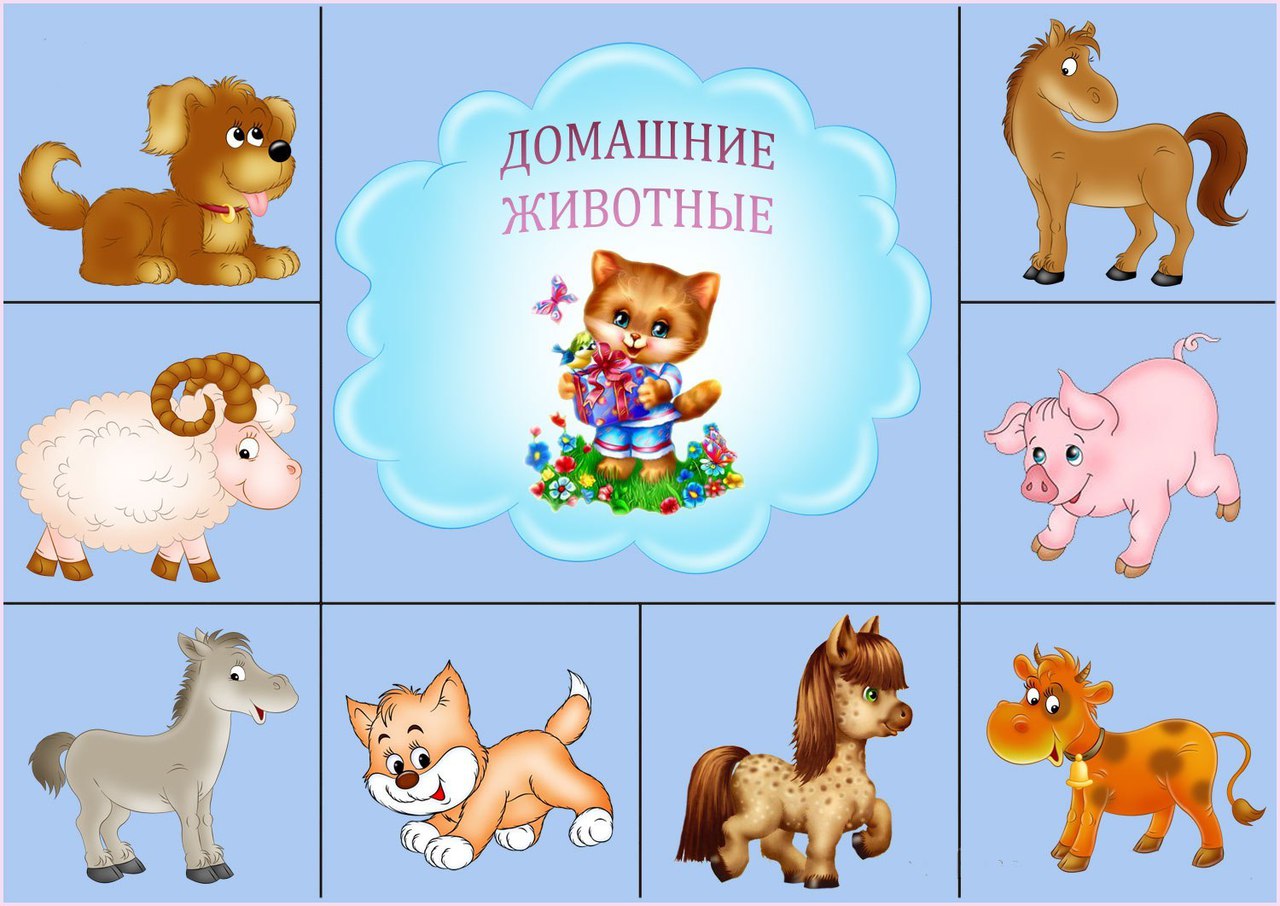 Цель: Расширять знания детей о домашних животных  (где живут, что едят). Соответственно обогащать словарь, называть животных и действия. Способствовать воспитанию звуковой выразительности речи: произнесение звукоподражаний громко – тихо, тоненьким голосом, обогащать и активизировать словарь, развивать инициативную речь, память; продолжать учить строить предложения, отвечать на вопросы; побуждать проявлять активность и самостоятельность; учить называть и сравнивать их по величине «большой» и «маленький»; воспитывать любовь к животнымПонедельник Песенка про животных" для самых маленькихhttps://www.youtube.com/watch?v=H8Td6XaxxIA «Кто что даёт?»  Мультик для малышей про животных https://www.youtube.com/watch?v=KYtB90PR4gwПомощники пальчиковые игры песенкиhttps://www.youtube.com/watch?v=9sGRjI2V5PIВторникСказки Мультяши  «Домашние животные и их детёныши»https://www.youtube.com/watch?v=VmMRM6jWbQY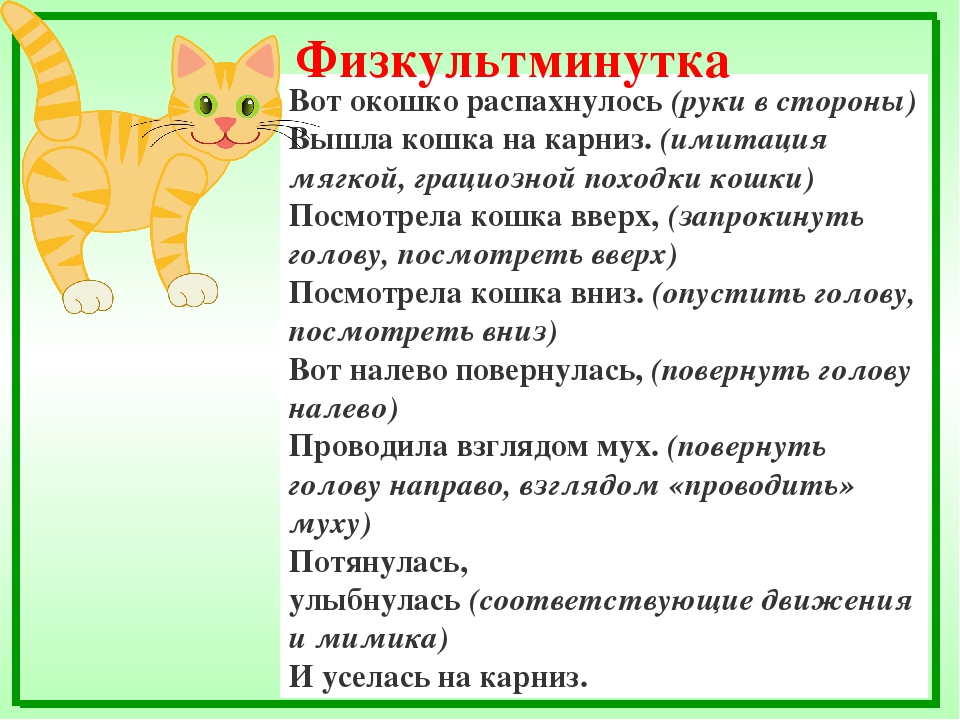 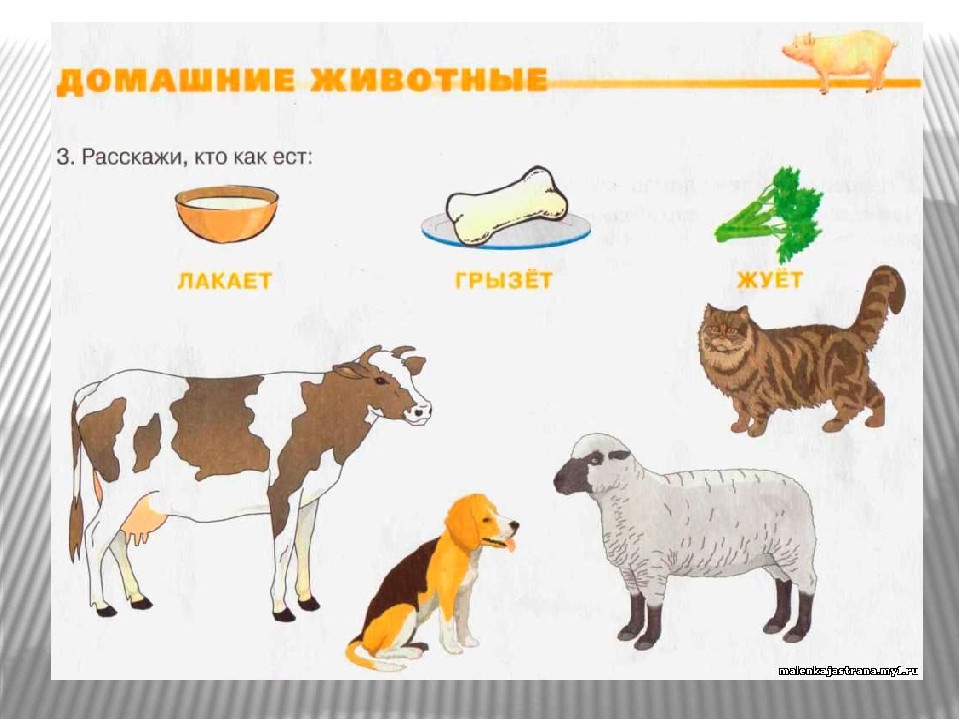 Среда Детские загадки. Домашние животные.Интересные загадки для детей. Отгадываем домашних животных.https://www.youtube.com/watch?v=BOVVhar0WZcПознавай-ка  вместе с мамой и папой«Домашние животные и их детеныши»Цель: закрепить знания детей о жизни домашних животных и их детенышей, понятие о величине «большой – маленький»; развивать воображение, любознательность, память и мышление детей; воспитывать бережное отношение к животным.Родители: сейчас я буду показывать картинки, а ты будешь называть кто это.- Посмотрите, кто здесь нарисован? (корова)- Как мычит корова? (низким голосом «Мму-у-у»)- А кто рядом с ней? (теленок)- Как он мычит? (тоненько «Мму-у-у»)- Корова большая? А теленок? (а теленок маленький)- А это кто? (лошадь)-Правильно, а как лошадь ржет? (громко «И-го-го»)- А как зовут детеныша лошади? (жеребенок)- Как он ржет? (тоненьким голосом «И-го-го»)- Лошадь большая? А жеребенок какой? (ответы детей)Обобщаю ответы детей: правильно, лошадь большая. Жеребенок маленький.- Кто же на картине нарисован? (свинья)- Как хрюкает свинья? (громко «Хрю-хрю»)- А кто детеныш у свиньи? (поросёнок)- Как он хрюкает? (тихо «Хрю-хрю»)- Свинья большая? А поросенок какой? (а поросенок маленький).- Посмотрите, а кто на этой картинке изображён? (собака)- А как она лает? (громко «Гав-гав»)- А кто рядом с нею? (это ее детеныш - щенок)- Как тявкает щенок? (тихо «Тяв-тяв»)- Собака большая? А какой щенок? (а щенок маленький)- А это кто? (кошка)- Как мяукает кошка? (громко «Мяу-мяу»)- Как зовут детеныша кошки? (котенок)- Как мяукает котенок? (тихо «Мяу-мяу»)Молодец, ты все правильно мне называл(а). Мы теперь сможем ухаживать за домашними животными.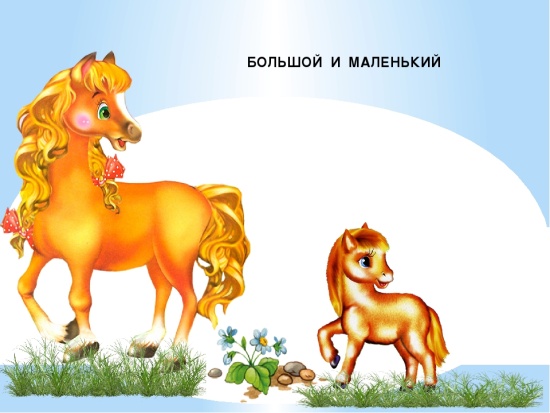 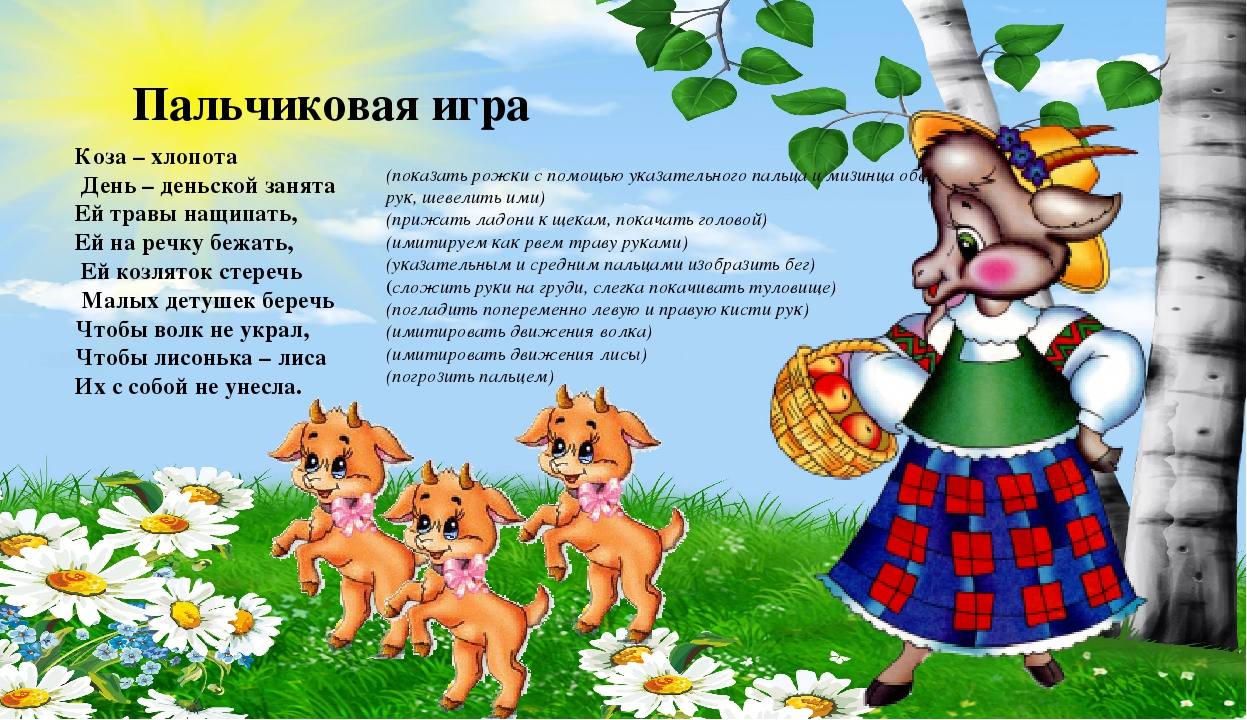 ЧетвергКак говорят животные. Развивающий мультик для детейРазвивающий мультик о домашних животных и звуках, которые они издают. Коза, гуси, куры, петух, овцы, бараны, индюки. Развивающий мультфильм про животных для самых маленьких. https://www.youtube.com/watch?v=bUMHTC78lZ4Игра «Угадай, кто кричит»Цель. Воспитание у детей умения сосредоточивать слуховое внимание. Учить детей определять игрушку по звукоподражанию. Подготовительная работа. Подготовить игрушки, изображающие знакомых детям домашних животных: корову, собаку, козу, кошку и др.  Краткое описание: Взрослый достает приготовленные игрушки (по одной), обыгрывает их, подражая крику соответствующих животных, затем просит ребенка послушать и угадать по голосу, кто придет к ним в гости. Ребенок поворачивается спиной, а взрослый подает голос, подражая одному из животных. Ребенок должен угадать, кто это. Методические указания. Игру можно повторять 5-6 раз. Следить, чтобы ребенок внимательно слушали. Активизировать вопросами ребенка.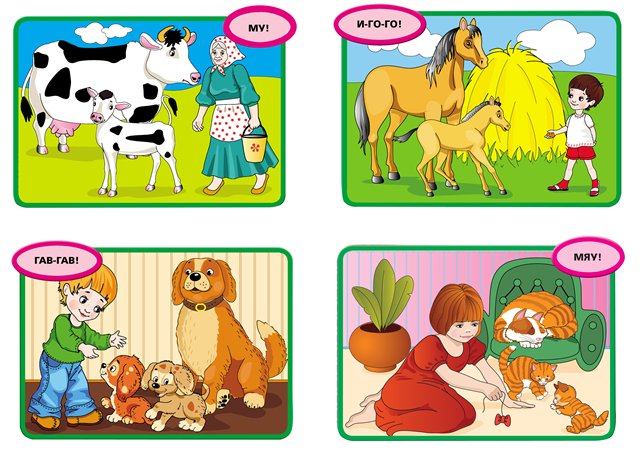 Лепка «Клубки для котят»  Распечатайте шаблон для занятия (если распечатать негде, можно сделать самим, вырезав, например, котят из старых журналов). Скатайте маленькие шарики и положите их на плоскую тарелочку, из которой ваш ребёнок будет их брать.  Расскажите крохе, что котята очень любят играть клубочками, но у них всего один клубок, а их много. Попросите сделать для котят много клубочков.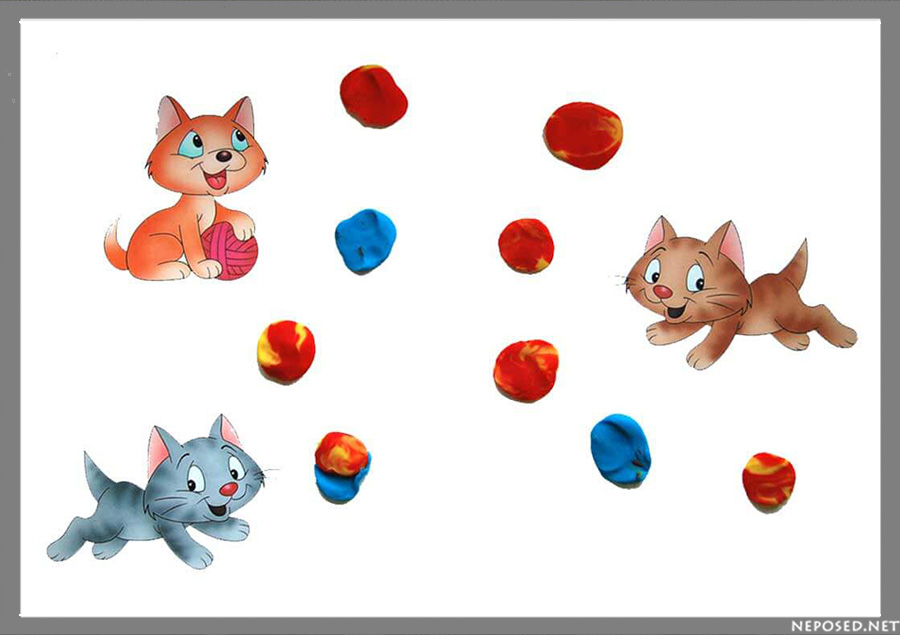 Пятница«Домашние Животные»Цель: обогащаем словарь, развиваем память, внимание и мышление ребенка, вводим в речь ребенка обобщающие понятие «домашние животные».https://my.mail.ru/list/zhemchuzhinki/video/28/36.htmlПрочтите детям: «Мишкины книжки»1.Три котёнка — Сутеев В.Г.Небольшая сказка для самых маленьких про трех котят-непосед и их веселые приключения. Маленькие дети обожают короткие истории с картинками, поэтому, сказки Сутеева так популярны и любимы!2.Как собака друга искала — русская народная сказкаВ сказке читателю рассказывается о том, почему собака не смогла подружиться ни с зайцем, ни с волком, ни с медведем. Только с человеком нашла она общий язык…(пересказ К.Т.Самородова)3.Неразлучные друзья — Пляцковский М.С.Короткая история о неразлучных друзьях — теленке и поросенке — которые чуть не поссорились из-а того, что они разного роста!4.Пушистый барашек — Цыферов Г.М.Короткая сказка-присказка про барашка, который любил все пушистое: пену, облака, древесные стружки и даже пушистую погоду!https://mishka-knizhka.ru/skazki-dlya-detej-1-2-3-let/Рисование «Нарисуй травку »Цели: - учить рисовать траву короткими штрихами, свободно располагать штрихи по всей поверхности листа; познакомить с зеленым цветом.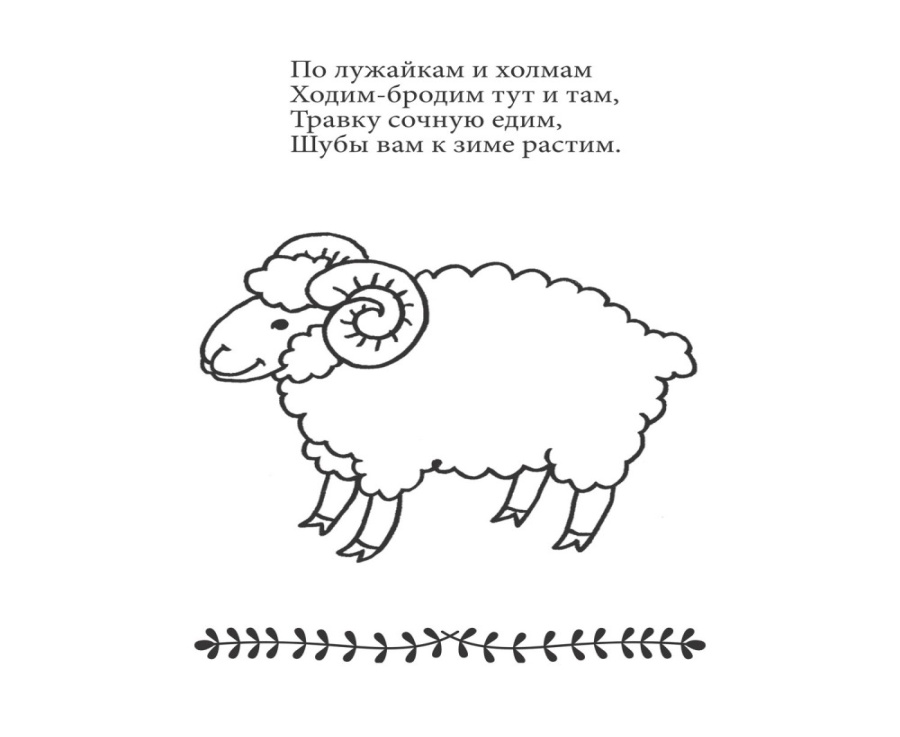 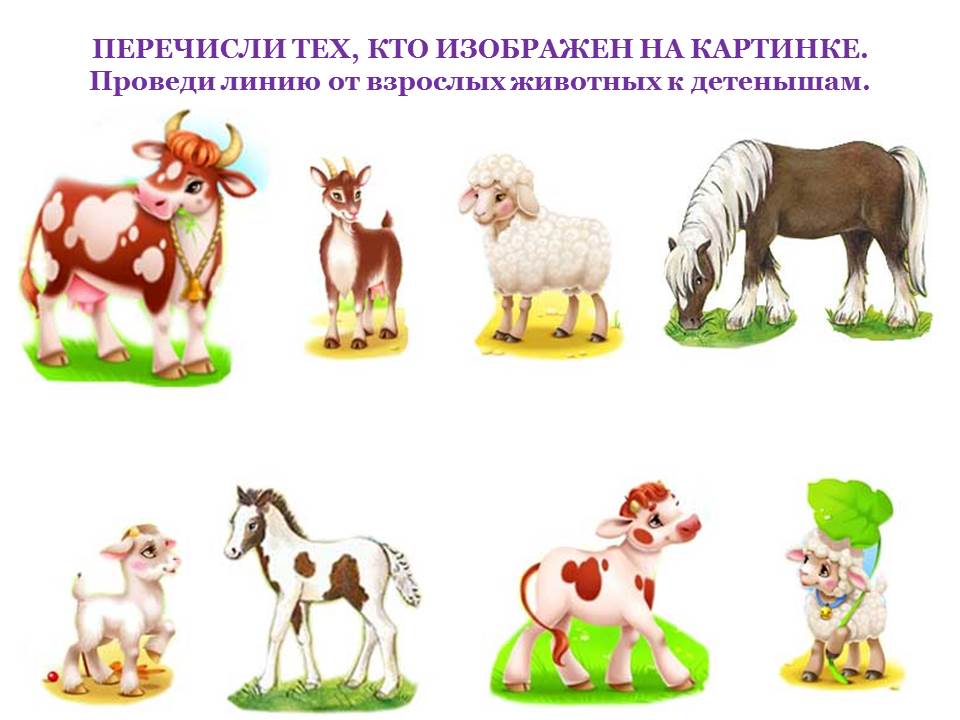 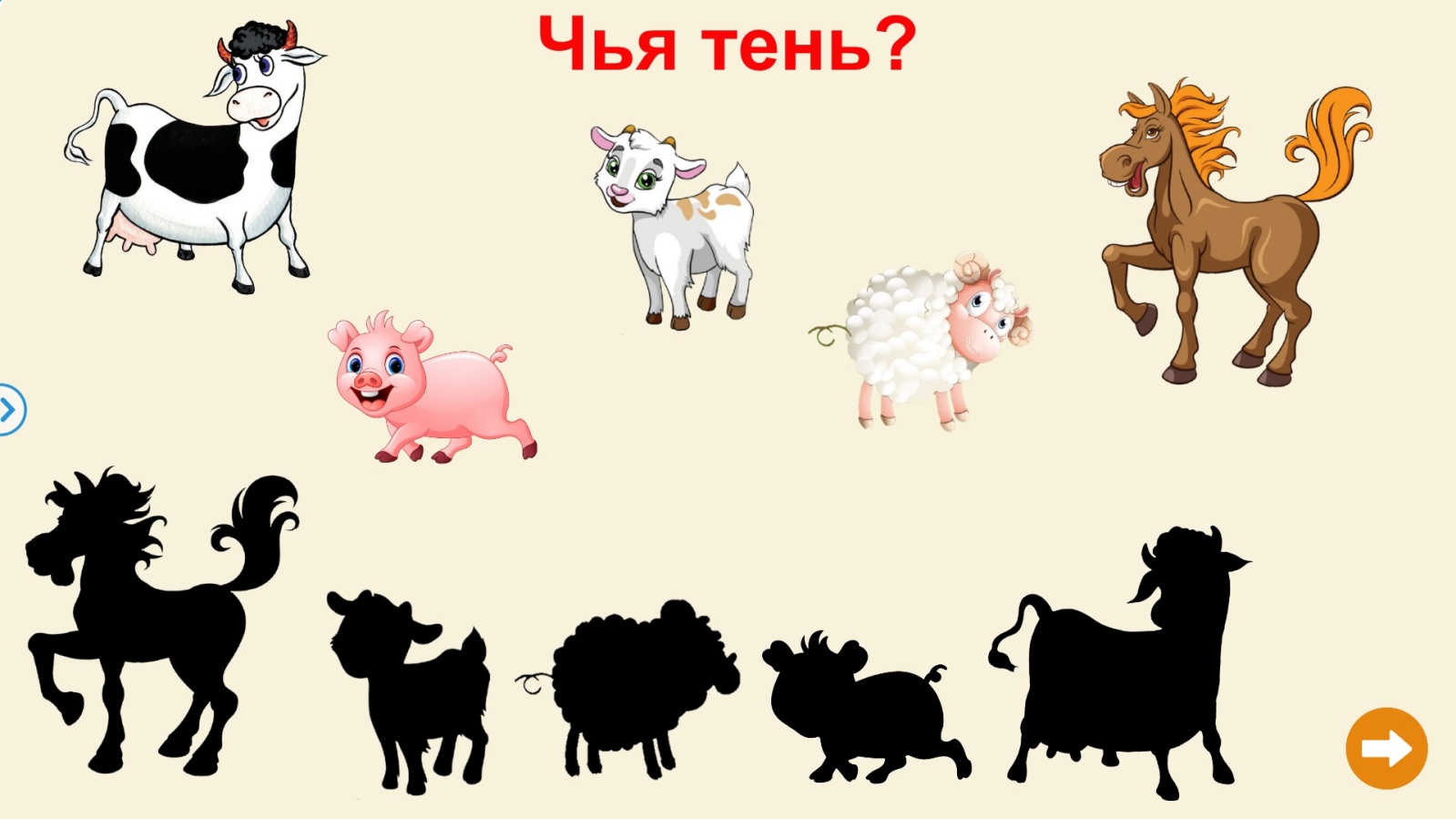 Скороговорки:  Я несу СУП-СУП!А кому? ПСУ-ПСУ!Киска из миски пьет молоко.Миска от киски стоит далеко.Тянется киска к миске своей.Киска, из миски пей поскорей!